EPIOTICPřední stranaEpiotic®Na čištění ušíČistí, zklidňuje & deodorujeUdržuje mikrobiální rovnováhuMicelární roztok s neutrálním pH  	SIS  piktogram                                                                                  PES&KOČKA  fotoVyvinuto specialisty v dermatologii   Zadní strana:Virbac, průkopník v oblasti veterinární dermatologie, nabízí širokou škálu kožních přípravků vyvinutých na míru individuálním potřebám pro zlepšení kvality života domácích zvířat a jejich majitelů.Epiotic® - čistič uší je velmi dobře tolerovaný micelární roztok určený pro běžné čištění uší psů, koček, štěňat a koťat. Používá se také před aplikací léčivých ušních přípravků.Čistí ušní kanál:-  odstraňuje buněčný detrit a nadměrný ušní maz-  neutralizuje nepříjemné pachyZlepšuje zdravotní stav zvukovodu pomocí S-I-S (technologie Skin Innovative ScienceTM):-  antiadhezívní účinek proti mikroorganismům (díky Glykotechnologii)-  stimulace přirozené mikrobiální obranyschopnosti kůže (díky technologii Defensin)NÁVOD K POUŽITÍ: Odšroubujte horní část lahvičky a odstraňte bezpečnostní uzávěr. Pootočte bílým uzávěrem a aplikujte přípravek do zvukovodu. Ucho jemně masírujte, přebytečný roztok otřete. Nepoužívejte vatové tyčinky. Nepoužívejte u uší s rupturou bubínkové membrány.SLOŽENÍ: Aqua, Disodium EDTA, PCMX, Diethylhexyl sodium sulfosuccinate, Salicylic acid, Glycotechnology (Rhamnose, Galactose, Mannose), Defensin technology (Peumus boldus leaf extract, Spiraea ulmaria extract).Držitel rozhodnutí o schválení: Virbac, 1ére avenue 2065 m LID, 06516 Carros, FrancieDistributor: GS Partners s.r.o. , Žitavského 496, 156 00 Praha 5, ČR. Tel.: +420 296 384 290Číslo schválení:   101-06/CVelikost balení: 60/125/250 ml: viz lahvička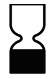 <Č. šarže, Exp. na dně>